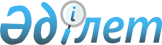 Қазақстан Республикасының кейбір нормативтік құқықтық актілерінің, сондай-ақ Қазақстан Республикасының кейбір нормативтік құқықтық актілері құрылымдық элементтерінің күші жойылды деп тану туралыҚазақстан Республикасы Ұлттық Банкі Басқармасының 2016 жылғы 8 тамыздағы № 183 қаулысы.
      Қазақстан Республикасының заңнамасын жетілдіру мақсатында Қазақстан Республикасы Ұлттық Банкінің Басқармасы ҚАУЛЫ ЕТЕДІ: 
      1. Осы қаулыға қосымшаға сәйкес тізбе бойынша Қазақстан Республикасы нормативтік құқықтық актілерінің, сондай-ақ Қазақстан Республикасының кейбір нормативтік құқықтық актілері құрылымдық элементтерінің күші жойылды деп танылсын.
      2. Заң департаменті (Сәрсенова Н.В.) осы қаулы қабылданған күннен бастап жеті күндік мерзімде:
      1) осы қаулының көшірмесін Қазақстан Республикасының Әділет министрлігіне және "Қазақстан Республикасы Әділет министрлігінің Республикалық құқықтық ақпарат орталығы" шаруашылық жүргізу құқығындағы республикалық мемлекеттік кәсіпорнының "Әділет" ақпараттық-құқықтық жүйесінде ресми жариялауға жіберсін;
      3) осы қаулыны Қазақстан Республикасы Ұлттық Банкінің ресми интернет-ресурсында орналастырсын.
      3. Қаржылық қызметтерді тұтынушылардың құқықтарын қорғау және сыртқы коммуникациялар басқармасы (Терентьев А.Л.) осы қаулыны Қазақстан Республикасының Әділет министрлігінде мемлекеттік тіркелгеннен кейін күнтізбелік он күн ішінде мерзімді баспасөз басылымдарында ресми жариялауға жіберуді қамтамасыз етсін. 
      4. Осы қаулының орындалуын бақылау Қазақстан Республикасы Ұлттық Банкінің Төрағасы Д.Т. Ақышевқа жүктелсін.
      5. Осы қаулы алғашқы ресми жарияланған күнінен кейін күнтізбелік он күн өткен соң қолданысқа енгізіледі. 
      "КЕЛІСІЛДІ"
Қазақстан Республикасының 
Қаржы министрлігі
Министр Б Сұлтанов
2016 жылғы 31 тамыз Күші жойылды деп танылатын Қазақстан Республикасы нормативтік құқықтық актілерінің, сондай-ақ Қазақстан Республикасының кейбір нормативтік құқықтық актілері құрылымдық элементтерінің тізбесі
      1. "Еркін өзгермелі айырбас бағамы режиміне көшуге байланысты жеке және заңды тұлғалардың екінші деңгейдегі банктердегі теңгелік депозиттерін айырбастауды жүзеге асыру ережелерін бекіту туралы" Қазақстан Республикасы Ұлттық Банкі Басқармасының 1999 жылғы 5 сәуірдегі № 62 қаулысы (Нормативтік құқықтық актілерді мемлекеттік тіркеу тізілімінде № 727 тіркелген, 1999 жылы Қазақстан Республикасының орталық атқарушы және өзге де мемлекеттік органдарының нормативтік құқықтық актілерінің бюллетенінде № 8 жарияланған).
      2. "Еркін өзгермелі айырбас бағамы режиміне көшуге байланысты жеке және заңды тұлғалардың екінші деңгейдегі банктердегі теңгелік депозиттерін айырбастауды жүзеге асыру ережелеріне өзгерістер мен толықтыруларды бекіту туралы" Қазақстан Республикасы Ұлттық Банкі Басқармасының 1999 жылғы 12 сәуірдегі № 69 қаулысы (Нормативтік құқықтық актілерді мемлекеттік тіркеу тізілімінде № 731 тіркелген).
      3. "Еркін өзгермелі айырбас бағамы режиміне көшуге байланысты жеке және заңды тұлғалардың екінші деңгейдегі банктердегі теңгелік депозиттерін айырбастауды жүзеге асыру ережелеріне өзгерістер мен толықтыруларды бекіту туралы" Қазақстан Республикасы Ұлттық Банкі Басқармасының 1999 жылғы 20 қыркүйектегі № 294 қаулысы (Нормативтік құқықтық актілерді мемлекеттік тіркеу тізілімінде № 920 тіркелген).
      4. "Қазақстан Республикасының "Қазақстан Республикасындағы зейнетақымен қамсыздандыру туралы" Заңының 36 және 52-баптарын іске асыру туралы" Қазақстан Республикасы Қаржы нарығын және қаржы ұйымдарын реттеу мен қадағалау агенттігі Басқармасының 2004 жылғы 15 наурыздағы № 73 қаулысы (Нормативтік құқықтық актілерді мемлекеттік тіркеу тізілімінде № 2811 тіркелген, 2004 жылы Қазақстан Республикасының орталық атқарушы және өзге де мемлекеттік органдарының нормативтік құқықтық актілерінің бюллетенінде № 25-28 жарияланған, 955-құжат). 
      5. "Қазақстан Республикасы Қаржы нарығын және қаржы ұйымдарын реттеу мен қадағалау агенттігі Басқармасының "Қазақстан Республикасының "Қазақстан Республикасындағы банктер және банк қызметі туралы" Заңының 22-бабын, Қазақстан Республикасының "Сақтандыру қызметі туралы" Заңының 35-бабын, Қазақстан Республикасының "Қазақстан Республикасындағы зейнетақымен қамсыздандыру туралы" Заңының 36 және 52-баптарын іске асыру туралы" 2004 жылғы 15 наурыздағы № 73 қаулысына өзгерістер енгізу туралы" Қазақстан Республикасы Қаржы нарығын және қаржы ұйымдарын реттеу мен қадағалау агенттігі Басқармасының 2006 жылғы 25 наурыздағы № 84 қаулысы (Нормативтік құқықтық актілерді мемлекеттік тіркеу тізілімінде № 4199 тіркелген).
      6. "Алматы қаласының өңірлік қаржы орталығының арнайы сауда алаңына жіберу үшін бағалы қағаздар мен олардың эмитенттерінің рейтингтік бағаларына қойылатын талаптарды белгілеу туралы" Қазақстан Республикасы Алматы қаласының өңірлік қаржы орталығының қызметін реттеу агенттігі төрағасының 2006 жылғы 8 қыркүйектегі № 6 бұйрығы  (Нормативтік құқықтық актілерді мемлекеттік тіркеу тізілімінде № 4412 тіркелген, 2006 жылғы 20 қазанда "Егемен Қазақстан" газетінде № 254-255 (24508) жарияланған).
      7. "Рейтингтік бағалары Алматы қаласының өңірлік қаржы орталығының қызметін реттеу жөніндегі уәкілетті органдарымен танылатын, рейтингтік агенттіктердің тізбесін бекіту туралы" Қазақстан Республикасы Алматы қаласының өңірлік қаржы орталығының қызметін реттеу агенттігі төрағасының 2006 жылғы 8 қыркүйектегі № 7 бұйрығы (Нормативтік құқықтық актілерді мемлекеттік тіркеу тізілімінде № 4411 тіркелген, 2006 жылғы 17 қазанда "Егемен Қазақстан" газетінде № 252 (24505) жарияланған).
      8. "Қазақстан Республикасы Алматы қаласының өңірлік қаржы орталығының қызметін реттеу Агенттігімен танылатын қор биржаларының тізбесін бекіту туралы" Қазақстан Республикасының Алматы қаласының өңірлік қаржы орталығының қызметін реттеу агенттігі Төрағасының 2006 жылғы 8 қыркүйектегі № 8 бұйрығы (Нормативтік құқықтық актілерді мемлекеттік тіркеу тізілімінде № 4402 тіркелген, 2006 жылғы 17 қазанда "Егемен Қазақстан" газетінде № 252 (24505) жарияланған).
      9. "Қазақстан Республикасы Ұлттық Банкінің сәйкестендіру нөмірлерінің мәселелері жөніндегі кейбір нормативтік құқықтық актілеріне өзгерістер енгізу туралы" Қазақстан Республикасы Ұлттық Банкі Басқармасының 2007 жылғы 20 шілдедегі № 76 қаулысына (Нормативтік құқықтық актілерді мемлекеттік тіркеу тізілімінде № 4880 тіркелген, 2007 жылы Қазақстан Республикасының орталық атқарушы және өзге де орталық мемлекеттік органдарының актілері жинағында жарияланған) қоса берілген Қазақстан Республикасы Ұлттық Банкінің өзгерістер енгізілетін кейбір нормативтік құқықтық актілері тізбесінің 2-тармағы. 
      10. "Қазақстан Республикасы Алматы қаласының өңірлік қаржы орталығының қызметін реттеу агенттігі төрағасының кейбір бұйрықтарына өзгерістер енгізу туралы" Қазақстан Республикасы Алматы қаласының өңірлік қаржы орталығының қызметін реттеу агенттігі Төрағасының 2007 жылғы 2 қыркүйектегі № 05-02/205 бұйрығының (Нормативтік құқықтық актілерді мемлекеттік тіркеу тізілімінде № 4935 тіркелген, 2007 жылғы 2 қазанда "Заң газеті" газетінде № 150 (1179) жарияланған) 2-тармағы. 
      11. "Қазақстан Республикасы Алматы қаласының өңірлік қаржы орталығының қызметін реттеу Агенттігі Төрағасының кейбір бұйрықтарына өзгерістер мен толықтыру енгізу туралы" Қазақстан Республикасы Алматы қаласының өңірлік қаржы орталығының қызметін реттеу агенттігі Төрағасының 2009 жылғы 20 қаңтардағы № 04.2-44/18 бұйрығы (Нормативтік құқықтық актілерді мемлекеттік тіркеу тізілімінде № 5529 тіркелген, 2009 жылғы 26 ақпанда "Заң газеті" газетінде № 30 (1453) жарияланған). 
      12. "Бағалы қағаздар нарығында кастодиандық қызметті жүзеге асыру ережесін бекіту туралы" Қазақстан Республикасы Қаржы нарығын және қаржы ұйымдарын реттеу мен қадағалау агенттігі Басқармасының 2009 жылғы 5 тамыздағы № 191 қаулысы (Нормативтік құқықтық актілерді мемлекеттік тіркеу тізілімінде № 5796 тіркелген).
      13. "Қазақстан Республикасы Алматы қаласының өңірлік қаржы орталығының қызметін реттеу Агенттігі Төрағасының 2006 жылғы 8 қыркүйектегі № 7 "Рейтингтік бағалары Алматы қаласының өңірлік қаржы орталығының қызметін реттеу жөніндегі уәкілетті органдарымен танылатын, рейтингтік агенттіктердің тізбесін бекіту туралы" бұйрығына өзгеріс пен толықтырулар енгізу туралы" Қазақстан Республикасы Алматы қаласының өңірлік қаржы орталығының қызметін реттеу агенттігі Төрағасының 2009 жылғы 9 желтоқсандағы № 04.2-44/187 бұйрығы (Нормативтік құқықтық актілерді мемлекеттік тіркеу тізілімінде № 5969 тіркелген, 2010 жылғы 25 мамырда "Заң газеті" газетінде № 73 (1695) жарияланған).
      14. "Қазақстан Республикасы Алматы қаласының өңірлік қаржы орталығының қызметін реттеу агенттігі Төрағасының 2006 жылғы 8 қыркүйектегі № 6 "Алматы қаласының өңірлік қаржы орталығының арнайы сауда алаңына кіруі үшін бағалы қағаздар мен олардың эмитенттерінің рейтингтік бағаларына талаптар бекіту туралы" бұйрығына өзгерістер мен толықтыру енгізу туралы" Қазақстан Республикасы Алматы қаласының өңірлік қаржы орталығының қызметін реттеу агенттігі Төрағасының 2010 жылғы 20 қаңтардағы № 04.2-40/19 бұйрығы (Нормативтік құқықтық актілерді мемлекеттік тіркеу тізілімінде № 6042 тіркелген, 2010 жылғы 25 мамырда "Заң газеті" газетінде № 73 (1695) жарияланған).
      15. "Сақтандыру төлемдеріне кепілдік беру қоры" акционерлік қоғамының қызметін реттейтін нормативтік құқықтық актілерді бекіту туралы" Қазақстан Республикасының Қаржы нарығын және қаржы ұйымдарын реттеу мен қадағалау жөніндегі агенттігі Басқармасының 2010 жылғы 1 наурыздағы № 26 қаулысы (Нормативтік құқықтық актілерді мемлекеттік тіркеу тізілімінде № 6167 тіркелген, 2010 жылғы 26 қазанда "Егемен Қазақстан" газетінде № 439-442 (26285) жарияланған) 1-тармағының 5) тармақшасы.
      16. "Қазақстан Республикасы Алматы қаласының өңірлік қаржы орталығының қызметін реттеу Агенттігі Төрағасының кейбір бұйрықтарына өзгерістер мен толықтырулар енгізу туралы" Қазақстан Республикасы Алматы қаласының өңірлік қаржы орталығының қызметін реттеу агенттігі Төрағасының 2010 жылғы 14 сәуірдегі № 04.2-40/80 бұйрығы бұйрығы (Нормативтік құқықтық актілерді мемлекеттік тіркеу тізілімінде № 6226 тіркелген).
      17. "Қазақстан Республикасы Алматы қаласының өңірлік қаржы орталығының қызметін реттеу Агенттігімен танылатын қор биржаларының тізбесін бекіту туралы" Қазақстан Республикасының Алматы қаласының өңірлік қаржы орталығының қызметін реттеу агенттігі төрағасының 2006 жылғы 8 қыркүйектегі № 8 бұйрығына өзгеріс және толықтыру енгізу туралы" Қазақстан Республикасы Алматы қаласының өңірлік қаржы орталығының қызметін реттеу агенттігінің Төрағасы міндетін атқарушының 2010 жылғы 27 шілдедегі № 04.2-40/121 бұйрығы (Нормативтік құқықтық актілерді мемлекеттік тіркеу тізілімінде № 6379 тіркелген).
      18. "Қазақстан Республикасы Ұлттық Банкінің сәйкестендіру нөмірлерінің мәселелері жөніндегі кейбір нормативтік құқықтық актілеріне өзгерістер мен толықтырулар енгізу туралы" Қазақстан Республикасының Ұлттық Банкі Басқармасының 2010 жылғы 20 тамыздағы № 76 қаулысына (Нормативтік құқықтық актілерді мемлекеттік тіркеу тізілімінде № 6534 тіркелген, 2010 жылғы 21 қазанда "Егемен Қазақстан" газетінде № 435 (26278) жарияланған) қоса берілген Қазақстан Республикасы Ұлттық Банкінің өзгерістер мен толықтырулар енгізілетін нормативтік құқықтық актілерінің тізбесінің 2-тармағы. 
      19. "Қазақстан Республикасының кейбір нормативтік құқықтық актілеріне кастодиандық қызметті жүзеге асыру мәселелері бойынша өзгерістер мен толықтырулар енгізу туралы" Қазақстан Республикасы Қаржы нарығын және қаржы ұйымдарын реттеу мен қадағалау жөніндегі агенттігі Басқармасының 2011 жылғы 31 қаңтардағы № 10 қаулысы (Нормативтік құқықтық актілерді мемлекеттік тіркеу тізілімінде № 6792 тіркелген, 2011 жылы 28 қыркүйекте Қазақстан Республикасының орталық атқарушы және өзге де орталық мемлекеттік органдарының актілері жинағында № 10 жарияланған).
      20. "Қазақстан Республикасының кейбір нормативтік құқықтық актілеріне өзгерістер мен толықтырулар енгізу туралы" Қазақстан Республикасы Ұлттық Банкі Басқармасының 2012 жылғы 30 қаңтардағы № 20 қаулысына (Нормативтік құқықтық актілерді мемлекеттік тіркеу тізілімінде № 7439 тіркелген, 2012 жылғы 24 мамырда "Егемен Қазақстан" газетінде № 261-266 (27340) жарияланған) қоса берілген Қазақстан Республикасының нормативтік құқықтық актілеріне енгізілетін өзгерістер мен толықтырулардың 7-тармағы.
      21. "Бағалы қағаздар ұстаушыларының тізілімдері жүйесін жүргізу жөніндегі қызметті жүзеге асыру лицензияларына ие ұйымдардың бірыңғай тіркеушіге эмитенттердің бағалы қағаздарын ұстаушылар тізілімдері жүйелерін құрайтын мәліметтер мен құжаттарды беру қағидаларын бекіту туралы" Қазақстан Республикасы Ұлттық Банкі Басқармасының 2012 жылғы 24 ақпандағы № 53 қаулысы (Нормативтік құқықтық актілерді мемлекеттік тіркеу тізілімінде № 7576 тіркелген, 2012 жылғы 29 мамырда "Егемен Қазақстан" газетінде № 274-278 (27352) жарияланған).
      22. "Жинақтаушы зейнетақы қорының және (немесе) зейнетақы активтерін инвестициялық басқаруды жүзеге асыратын ұйымның ірі қатысушысының жинақтаушы зейнетақы қорының және (немесе) зейнетақы активтерін инвестициялық басқаруды жүзеге асыратын ұйымның меншікті капиталының жеткіліктілігі коэффициенттерін қолдауы жөніндегі шаралар туралы нұсқаулықты бекіту жөнінде" Қазақстан Республикасы Ұлттық Банкі Басқармасының 2012 жылғы 28 сәуірдегі № 170 қаулысы (Нормативтік құқықтық актілерді мемлекеттік тіркеу тізілімінде № 7721 тіркелген, 2012 жылғы 25 тамызда "Егемен Қазақстан" газетінде № 551-556 (27629) жарияланған).
      23. Күші жойылды – ҚР Ұлттық Банкі Басқармасының 28.12.2018 № 318 (алғашқы ресми жарияланған күнінен кейін күнтізбелік он күн өткен соң қолданысқа енгізіледі) қаулысымен.


      24. "Заңды тұлғалар - Алматы қаласының өңірлік қаржы орталығының қатысушыларын мемлекеттік тіркеу (қайта тіркеу) қағидаларын бекіту туралы" Қазақстан Республикасы Ұлттық Банкі Басқармасының 2013 жылғы 25 ақпандағы № 62 қаулысы (Нормативтік құқықтық актілерді мемлекеттік тіркеу тізілімінде № 8420 тіркелген, 2013 жылғы 28 маусымда "Заң газеті" газетінде № 95 (2296) жарияланған).
      25. "Алматы қаласының өңірлік қаржы орталығының арнайы сауда алаңына жіберілген бағалы қағаздар эмитенттерінің қаржылық есептілігі аудитіне жұмсалған шығындарды өтеу қағидаларын бекіту туралы" Қазақстан Республикасы Ұлттық Банкі Басқармасының 2014 жылғы 3 ақпандағы № 15 қаулысы (Нормативтік құқықтық актілерді мемлекеттік тіркеу тізілімінде № 9246 тіркелген, 2014 жылғы 16 сәуірде "Заң газеті" газетінде № 54 (2448) және "Қазақстан Республикасы Әділет министрлігінің "Республикалық құқықтық ақпарат орталығы" шаруашылық жүргізу құқығындағы республикалық мемлекеттік кәсіпорнының "Әділет" ақпараттық-құқықтық жүйесінде жарияланған). 
      26. "Қазақстан Республикасының Ұлттық Банкі Басқармасының "Заңды тұлғалар Алматы қаласының өңірлік қаржы орталығының қатысушыларын мемлекеттік тіркеу (қайта тіркеу) қағидаларын бекіту туралы" 2013 жылғы 25 ақпандағы № 62 қаулысына толықтыру енгізу туралы" Қазақстан Республикасы Ұлттық Банкі Басқармасының 2014 жылғы 27 мамырдағы № 95 қаулысы (Нормативтік құқықтық актілерді мемлекеттік тіркеу тізілімінде № 9596 тіркелген, 2014 жылғы 8 тамызда "Қазақстан Республикасы Әділет министрлігінің "Республикалық құқықтық ақпарат орталығы" шаруашылық жүргізу құқығындағы республикалық мемлекеттік кәсіпорнының "Әділет" ақпараттық-құқықтық жүйесінде жарияланған). 
      27. "Қаржы құралдарын Алматы қаласының өңірлік қаржы орталығының арнайы сауда алаңына жіберу үшін аудиторлық ұйымдарға қойылатын біліктілік талаптарын бекіту туралы" Қазақстан Республикасы Ұлттық Банкі Басқармасының 2014 жылғы 24 желтоқсандағы № 243 қаулысы (Нормативтік құқықтық актілерді мемлекеттік тіркеу тізілімінде № 10340 тіркелген, 2015 жылғы 12 наурызда "Қазақстан Республикасы Әділет министрлігінің "Республикалық құқықтық ақпарат орталығы" шаруашылық жүргізу құқығындағы республикалық мемлекеттік кәсіпорнының "Әділет" ақпараттық-құқықтық жүйесінде жарияланған).
      28. "Қазақстан Республикасының кейбір нормативтік құқықтық актілеріне Қазақстан Республикасының Ұлттық Банкі көрсететін мемлекеттік қызметтердің бизнес-процестерін оңтайландыру және автоматтандыру мәселелері бойынша өзгерістер мен толықтырулар енгізу туралы" Қазақстан Республикасы Ұлттық Банкі Басқармасының 2014 жылғы 24 желтоқсандағы № 261 қаулысымен (Нормативтік құқықтық актілерді мемлекеттік тіркеу тізілімінде № 10211 тіркелген, 2015 жылғы 26 ақпанда "Қазақстан Республикасы Әділет министрлігінің "Республикалық құқықтық ақпарат орталығы" шаруашылық жүргізу құқығындағы республикалық мемлекеттік кәсіпорнының "Әділет" ақпараттық-құқықтық жүйесінде жарияланған) бекітілген Қазақстан Республикасының Ұлттық Банкі көрсететін мемлекеттік қызметтердің бизнес-процестерін оңтайландыру және автоматтандыру мәселелері бойынша өзгерістер мен толықтырулар енгізілетін Қазақстан Республикасының нормативтік құқықтық актілерінің тізбесі № 261 қаулысымен жиырма екінші, жиырма үшінші, жиырма төртінші, жиырма бесінші, жиырма алтыншы және жиырма жетінші абзацтары.
					© 2012. Қазақстан Республикасы Әділет министрлігінің «Қазақстан Республикасының Заңнама және құқықтық ақпарат институты» ШЖҚ РМК
				
      Ұлттық Банк 

      Төрағасы 

Д. Ақышев
Қазақстан Республикасы
Ұлттық Банкі Басқармасының
2016 жылғы 8 тамыздағы
№ 183 қаулысына
қосымша